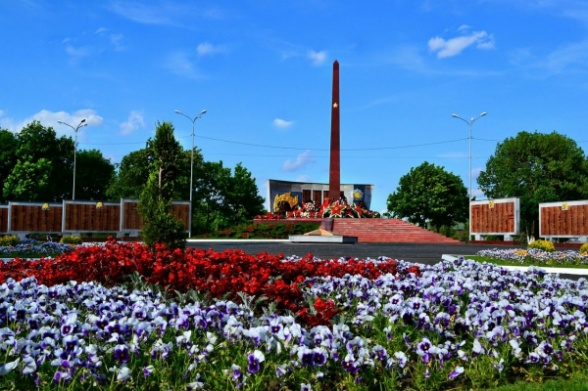 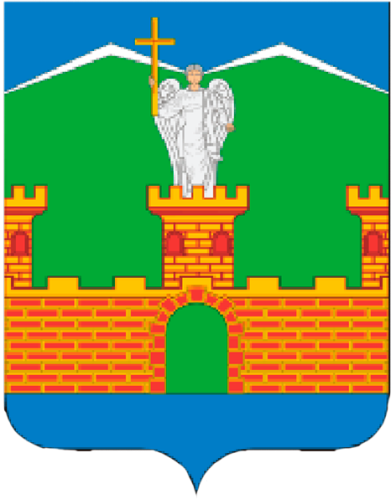 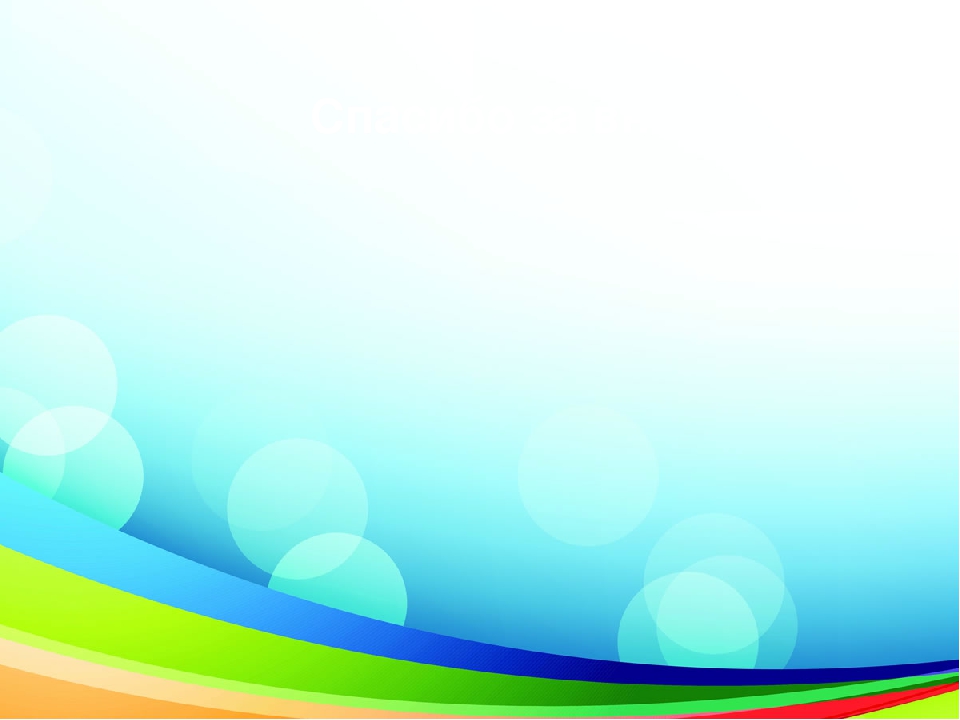 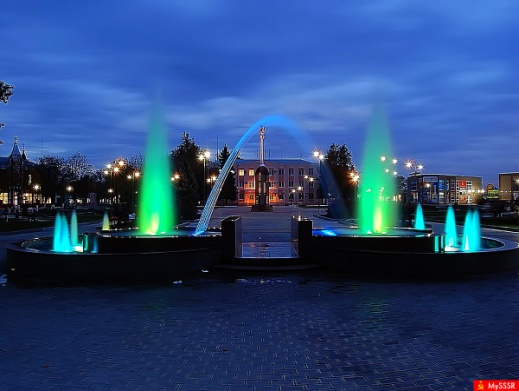        - На конкурс предоставляются индивидуальные творческие работы, не взятые в сети Интернет.       - Слоган должен быть оригинальным, информативным и лаконичным.                 - По всем вопросам обращаться: МАУ ДО ЦТ имени Д. Шервашидзе г. Лабинска по адресу: г.  Лабинск, ул. 40 лет Октября, 121, каб. № 5, тел. 8(86169) 3-11-18, e-mail: cdtlabinsk@mail.ru